Jak dbać o słuch?8. V.  2020r.      – piątek                            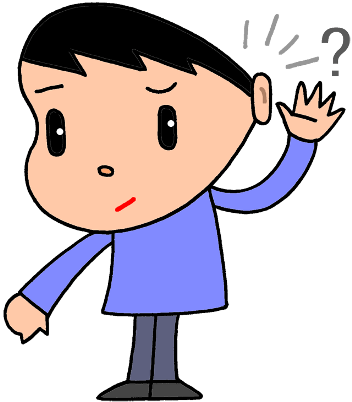 Piosenka  „Przywitajmy się wesoło”- bawmy się razemhttps://www.youtube.com/watch?v=dvSAoxWiVT4&feature=youtu.beŻeby słuchać pięknej  muzyki z przyjemnością potrzebny jest dobry słuch. Jak dbać dobrze o słuch. Dlaczego słyszymy?  Zacznijmy od podstaw – skąd biorą się dźwięki? Jak działają uszy? Dźwięk to inaczej fala akustyczna, czyli drgające powietrze. To właśnie ta fala dostaje się przez przewód słuchowy i jest dobierana przez błonę bębenkową. Następnie za pomocą trzech kostek – (najmniejszych w ludzkim organizmie) młoteczka, kowadełka i strzemiączka drganie jest przenoszone do ucha wewnętrznego. Tu dochodzi do przekształcenia drgania w impuls nerwowy, który następnie trafia do ślimaka wypełnionego płynami ustrojowymi. W ślimaku znajdują się komórki rzęskowe, odpowiadające za odbiór impulsu nerwowo i przekazanie go do mózgu, gdzie jest interpretowany.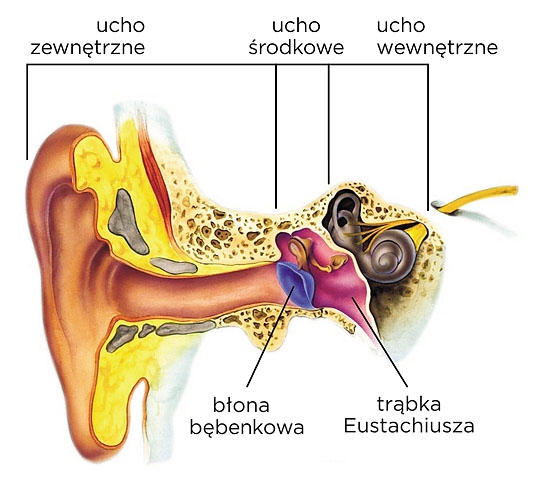 Jak dbać o słuch – praktyczne porady dla każdego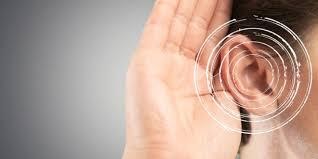 Unikaj hałasuHałas to jedno z największych zagrożeń dla słuchu.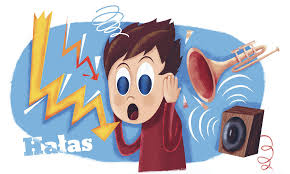 Zapewnij ciepło swoim uszomZapewniając odpowiednią ochronę uszom przed wiatrem i mrozem.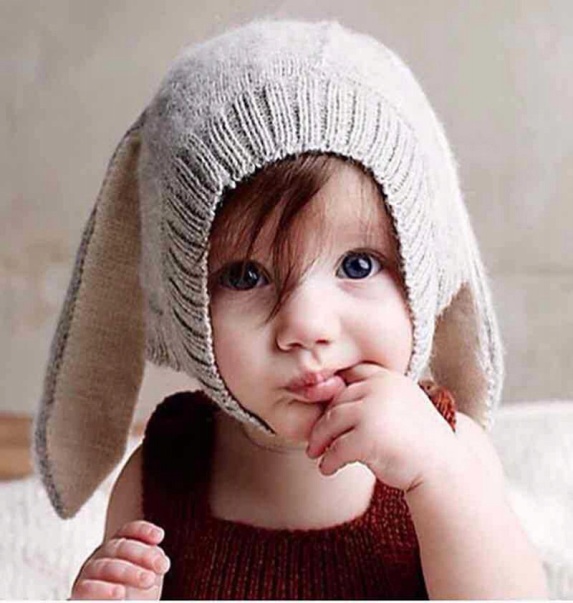 Lecz infekcje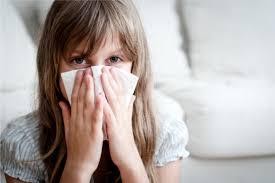 Dbaj o higienęBardzo ważne jest umiejętne oczyszczanie ucha z woskowiny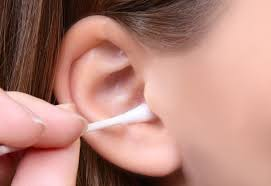 FILM  „Równowaga” -  gimnastyka i muzyka na dobry dzień https://www.youtube.com/watch?v=ozI7YcVASgo  ćwiczenia do wykonania kartach pracyKarta pracy  cz. 4 str.19.a.rozwijanie sprawności grafomotorycznej doskonalenie percepcji wzrokowej i koordynacji wzrokowo- ruchowej                  Kącik  grafomotoryczny Karta pracy  cz. 4 str.20. a, b.doskonalenie umiejętności pisania samodzielnie i po śladzie.Dla chętnych zapraszamy do zabawy przy muzyce.Gimnastyka buzi i języka https://www.youtube.com/watch?v=8tMKmT8hgk8                Kubkowa zabawa z rytmemhttps://www.youtube.com/watch?v=ZrcxKd0vLyc&list=RDCMUCHnm8gIBa3AvQJfeUc1OkfA&index=11      Muzyczne zabawy z szarfami i woreczkamihttps://www.youtube.com/watch?v=ZVG8nE01tGM&feature=youtu.be&list=RDCMUCHnm8gIBa3AvQJfeUc1OkfAZachęcam dzieci do zabawy z sylabami – utrwalanie nazw poznanych instrumentów  !!!!!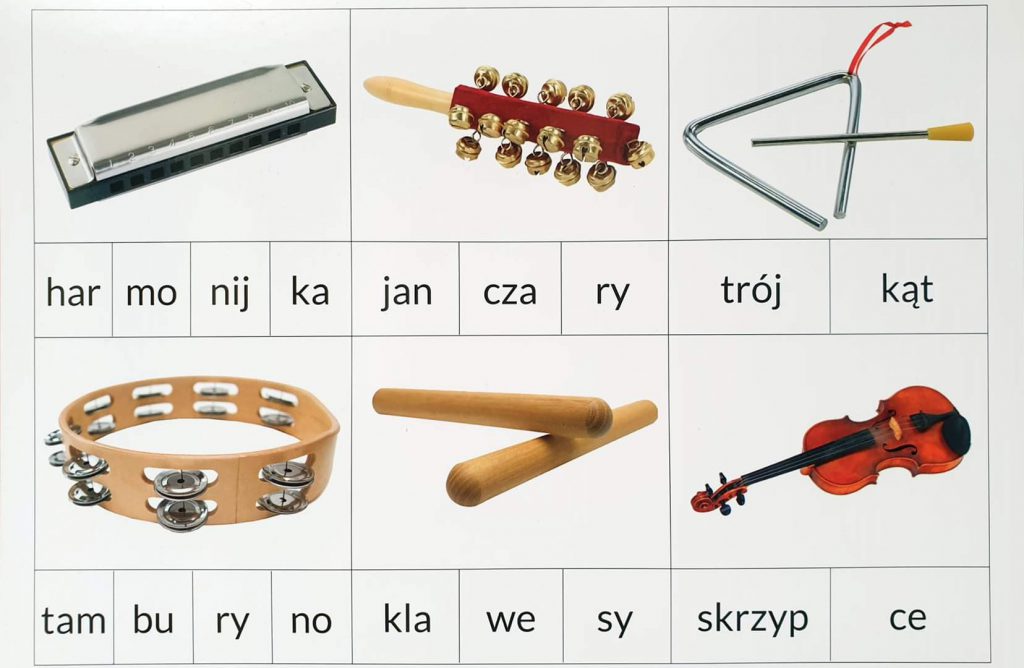 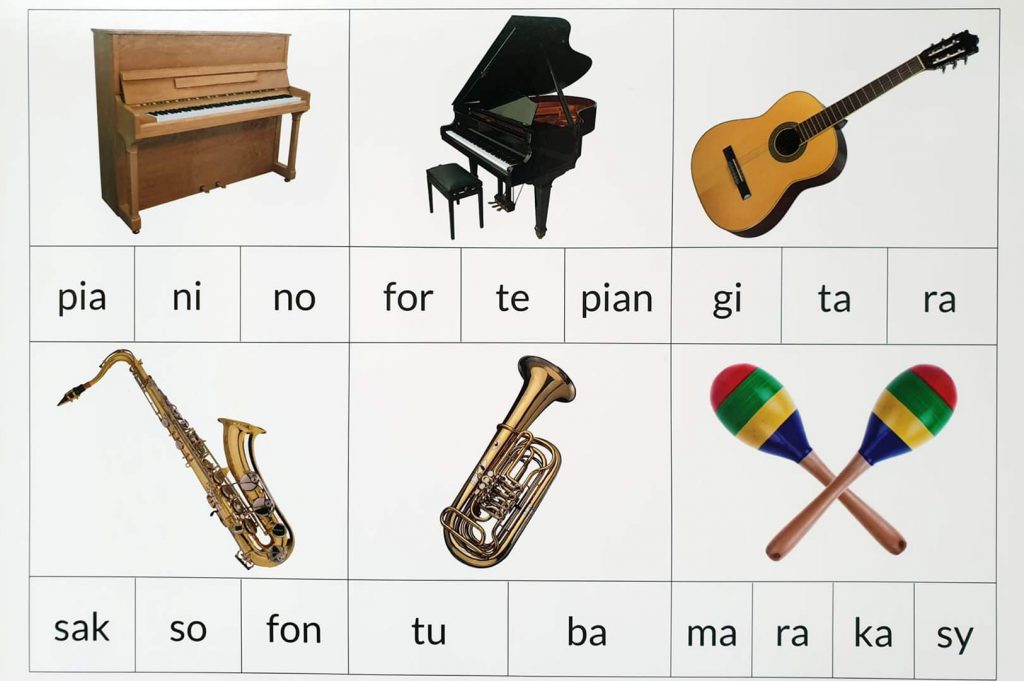 